Об утверждении муниципальной программы Моргаушского муниципального округа "Обеспечение граждан в Моргаушском муниципальном округе Чувашской Республики доступным и комфортным жильем"  В соответствии с Федеральным законом от 6 октября 2003 г. N 131-ФЗ "Об общих принципах организации местного самоуправления в Российской Федерации", Уставом Моргаушского муниципального округа администрация Моргаушского муниципального округа Чувашской Республики постановляет:1. Утвердить прилагаемую муниципальную программу Моргаушского муниципального округа Чувашской Республики "Обеспечение граждан в Моргаушском муниципальном округе Чувашской Республике доступным и комфортным жильем" (далее – муниципальная программа).2. Утвердить ответственным исполнителем Муниципальной программы отдел строительства, дорожного хозяйства и ЖКХ администрации Моргаушского муниципального округа Чувашской Республике.	  3. Финансовому отделу администрации Моргаушского муниципального округа при формировании проекта бюджета на очередной финансовый год и плановый период предусматривать бюджетные ассигнования на реализацию Муниципальной  программы исходя из реальных возможностей местного бюджета  Моргаушского муниципального округа Чувашской Республики.4. Контроль за выполнением настоящего постановления возложить на отдел строительства, дорожного хозяйства и ЖКХ администрации Моргаушского муниципального округа Чувашской Республике.	5. Признать утратившим силу:	  постановление администрации Моргаушского района Чувашской Республики от 14.01.2019 г. № 10 "Об утверждении муниципальной программы Моргаушского района "Обеспечение граждан в Моргаушском районе Чувашской Республики доступным и комфортным жильем";	постановление администрации Моргаушского района Чувашской Республики от 28.06.2019 № 623 "О внесении изменений в постановление администрации Моргаушского района от 14.01.2019 №10 «О муниципальной  программе Моргаушского района Чувашской Республики «Обеспечение граждан в Моргаушском районе Чувашской Республике доступным и комфортным жильем»;	постановление администрации Моргаушского района Чувашской Республики от 09.10.2019 № 1027 "О внесении изменений в постановление администрации Моргаушского района от 14.01.2019 №10 «О муниципальной  программе Моргаушского района Чувашской Республики «Обеспечение граждан в Моргаушском районе Чувашской Республике доступным и комфортным жильем»;	постановление администрации Моргаушского района Чувашской Республики от 09.01.2020 № 04 "О внесении изменений в постановление администрации Моргаушского района от 14.01.2019 №10 «О муниципальной  программе Моргаушского района Чувашской Республики «Обеспечение граждан в Моргаушском районе Чувашской Республике доступным и комфортным жильем»;	постановление администрации Моргаушского района Чувашской Республики от 30.04.2020 № 502 "О внесении изменений в постановление администрации Моргаушского района от 14.01.2019 №10 «О муниципальной  программе Моргаушского района Чувашской Республики «Обеспечение граждан в Моргаушском районе Чувашской Республике доступным и комфортным жильем»;	постановление администрации Моргаушского района Чувашской Республики от 20.01.2021 № 31 "О внесении изменений в постановление администрации Моргаушского района от 14.01.2019 №10 «О муниципальной  программе Моргаушского района Чувашской Республики «Обеспечение граждан в Моргаушском районе Чувашской Республике доступным и комфортным жильем»;	постановление администрации Моргаушского района Чувашской Республики от 01.06.2021 № 535 "О внесении изменений в постановление администрации Моргаушского района от 14.01.2019 №10 «О муниципальной  программе Моргаушского района Чувашской Республики «Обеспечение граждан в Моргаушском районе Чувашской Республике доступным и комфортным жильем»;	постановление администрации Моргаушского района Чувашской Республики от 14.10.2021 № 1142 "О внесении изменений в постановление администрации Моргаушского района от 14.01.2019 №10 «О муниципальной  программе Моргаушского района Чувашской Республики «Обеспечение граждан в Моргаушском районе Чувашской Республике доступным и комфортным жильем»;	постановление администрации Моргаушского района Чувашской Республики от 30.11.2021 № 1312 "О внесении изменений в постановление администрации Моргаушского района от 14.01.2019 №10 «О муниципальной  программе Моргаушского района Чувашской Республики «Обеспечение граждан в Моргаушском районе Чувашской Республике доступным и комфортным жильем»;	постановление администрации Моргаушского района Чувашской Республики от 19.01.2022 № 38 "О внесении изменений в постановление администрации Моргаушского района от 14.01.2019 №10 «О муниципальной  программе Моргаушского района Чувашской Республики «Обеспечение граждан в Моргаушском районе Чувашской Республике доступным и комфортным жильем»;	постановление администрации Моргаушского района Чувашской Республики от 22.04.2022 № 406 "О внесении изменений в постановление администрации Моргаушского района от 14.01.2019 №10 «О муниципальной  программе Моргаушского района Чувашской Республики «Обеспечение граждан в Моргаушском районе Чувашской Республике доступным и комфортным жильем»;	постановление администрации Моргаушского района Чувашской Республики от 15.08.2022 № 853 "О внесении изменений в постановление администрации Моргаушского района от 14.01.2019 №10 «О муниципальной  программе Моргаушского района Чувашской Республики «Обеспечение граждан в Моргаушском районе Чувашской Республике доступным и комфортным жильем»;	постановление администрации Моргаушского района Чувашской Республики от 29.11.2022 № 1373 "О внесении изменений в постановление администрации Моргаушского района от 14.01.2019 №10 «О муниципальной  программе Моргаушского района Чувашской Республики «Обеспечение граждан в Моргаушском районе Чувашской Республике доступным и комфортным жильем»;	6. Настоящее постановление вступает в силу после его официального опубликования.Глава Моргаушскогомуниципального округаЧувашской Республики			    				  		   А.Н. МатросовСандимирова О.ВСергеева И.С.62-3-02Приложение № 1к постановлениюадминистрации Моргаушского муниципального округаЧувашской Республикиот 28.03.2023 N 573Паспортмуниципальной программы "Обеспечение граждан в Моргаушском муниципальном округе Чувашской Республики доступным и комфортным жильем"Раздел I. Приоритеты политики в сфере реализации муниципальной программы Моргаушского муниципального округа "Обеспечение граждан в Моргаушском муниципальном округе Чувашской Республике доступным и комфортным жильем", цель, задачи, описание сроков и этапов реализации Муниципальной программыПриоритеты политики в сфере жилищного строительства определены указами Президента Российской Федерации от 7 мая . № 600 "О мерах по обеспечению граждан Российской Федерации доступным и комфортным жильем и повышению качества жилищно-коммунальных услуг" и от 7 мая 2018 г. № 204 "О национальных целях и стратегических задачах развития Российской Федерации на период до 2024 года", постановлением Правительства Российской Федерации от 30 декабря . № 1710 "Об утверждении государственной программы Российской Федерации "Обеспечение доступным и комфортным жильем и коммунальными услугами граждан Российской Федерации".Основными стратегическими приоритетами политики Моргаушского муниципального округа Чувашской Республике в сфере жилищного строительства являются обеспечение граждан в Моргаушском муниципальном округе Чувашской республике доступным и качественным жильем, создание комфортной и экологической среды проживания для человека.Цель Муниципальной программы - улучшение жилищных условий граждан в Моргаушском муниципальном округе Чувашской Республике путем увеличения объемов ввода жилья и стимулирования спроса на жилье.Для достижения указанной цели в рамках реализации Муниципальной программы предусматривается решение следующих приоритетных задач:предоставление муниципальной  поддержки на приобретение жилья отдельным категориям граждан, в том числе молодым семьям и семьям с детьми.Срок реализации Муниципальной программы - 2023 - 2035 годы.Состав целевых индикаторов и показателей Муниципальной  программы определен исходя из принципа необходимости и достаточности информации для характеристики достижения целей и решения задач Муниципальной  программы (табл. 1).Таблица 1Раздел II. Обобщенная характеристика основных мероприятийподпрограмм Муниципальной программы Достижение цели и решение задач Муниципальной программы будут осуществляться в рамках реализации следующих подпрограмм Муниципальной программы:Подпрограмма "Поддержка строительства жилья в Моргаушском муниципальном округе Чувашской Республики" со следующими основными мероприятиями:Основное мероприятие 1. Реализация отдельных мероприятий регионального проекта "Жилье".В рамках данного основного мероприятия государственная жилищная политика в отношении различных групп населения состоит в следующем:в отношении малоимущих и отдельных категорий граждан (молодые семьи, молодые специалисты, ветераны Великой Отечественной войны, инвалиды, многодетные семьи) - в создании эффективной системы обеспечения жильем как на основе социального использования муниципального жилищного фонда, так и с использованием других инструментов, предусматривающих предоставление социальных выплат на приобретение жилья или строительство индивидуального жилья, а также путем совершенствования механизмов использования гражданами средств материнского (семейного) капитала в целях улучшения жилищных условий;в отношении граждан со средними и умеренными доходами (то есть доходами ниже средних, но не позволяющими гражданам быть отнесенными к категории малоимущих) - в создании системы мер государственной поддержки развития арендного жилья;в отношении граждан со средними доходами и доходами выше средних - в развитии стабильно функционирующего рынка жилья, позволяющего удовлетворять их платежеспособный спрос на жилье.Основное мероприятие 2. Обеспечение граждан доступным жильем.В рамках данного основного мероприятия предусматривается предоставление гражданам,признанным нуждающимися в жилых помещениях, государственной поддержки в приобретении (строительстве) жилых помещений.Подпрограмма "Обеспечение жилыми помещениями детей-сирот и детей, оставшихся без попечения родителей, лиц из числа детей-сирот и детей, оставшихся без попечения родителей" со следующими основными мероприятиями:Основное мероприятие 1. Обеспечение жилыми помещениями детей-сирот и детей, оставшихся без попечения родителей, лиц из числа детей-сирот и детей, оставшихся без попечения родителей.Основное мероприятие 2. Формирование списков детей-сирот и детей, оставшихся без попечения родителей, лиц из числа детей-сирот и детей, оставшихся без попечения родителей, которые подлежат обеспечению специализированными жилыми помещениями жилищного фонда по договорам найма специализированных жилых помещений.Мероприятия направлены на формирование списков детей-сирот и детей, оставшихся без попечения родителей, лиц из числа детей-сирот и детей, оставшихся без попечения родителей, которые подлежат обеспечению благоустроенными жилыми помещениями специализированного жилищного фонда по договорам найма специализированных жилых помещений, создание и предоставление детям-сиротам и детям, оставшимся без попечения родителей, лицам из числа детей-сирот и детей, оставшихся без попечения родителей, благоустроенных жилых помещений специализированного жилищного фонда по договорам найма специализированных жилых помещений, проведение ремонта жилых помещений, собственниками которых являются дети-сироты и дети, оставшиеся без попечения родителей, а также лица из числа детей-сирот и детей, оставшихся без попечения родителей, в возрасте от 14 до 23 лет.Раздел III. Обоснование объема финансовых ресурсов,необходимых для реализации Муниципальной программыФинансовое обеспечение реализации Муниципальной программы осуществляется за счет средств федерального бюджета, республиканского бюджета Чувашской Республики, бюджета Моргаушского муниципального округа Чувашской Республики.Прогнозируемые объемы финансирования мероприятий муниципальной программы в 2023 - 2035  годах составляет 233461,8 тыс. руб.в 2023 году – 42696,4 тыс. рублей;в 2024 году – 19133,6 тыс. рублей;в 2025 году – 19070,2  тыс. рублей;в 2026 -2030 годах – 76280,8 тыс. рублей;в 2031 -2035 годах – 76280,8 тыс. рублейиз них средства:федерального бюджета в 2023 году – 11732,9 тыс. рублей;в 2024 году – 12414,7 тыс. рублей;в 2025 году - 12349,8 тыс. рублей;в 2026 - 2030 годах – 61749 тыс. рублей;в 2031 - 2035 годах – 61749 тыс. рублей;республиканского бюджета Чувашской Республики в 2023 году – 28963,5 тыс. рублей;в 2024 году – 4718,8 тыс. рублей;в 2025 году – 4720,3 тыс. рублей;в 2026 - 2030 годах – 23601,5 тыс. рублей;в 2031 - 2035 годах – 23601,5 тыс. рублей;местных бюджетов в 2023 году -  2000,0 тыс. рублей;в 2024 году – 2000,0 тыс. рублей;в 2025 году – 2000,0 тыс. рублей;в 2026 - 2030 годах – 10000 тыс. рублей;в 2031 - 2035 годах – 10000 тыс. рублей;Объемы финансирования мероприятий подпрограммы подлежат ежегодному уточнению исходя из возможностей бюджетов всех уровней.Ресурсное обеспечение и прогнозная (справочная) оценка расходов за счет всех источников финансирования реализации Муниципальной программы приведены в приложении № 2 к настоящей Муниципальной программе.Приложение № 1к муниципальной программе Моргаушского муниципального округа Чувашской Республики "Обеспечение граждан в Моргаушском муниципальном округе Чувашской Республике доступным и комфортным жильем"Сведенияо целевых индикаторах и показателяхмуниципальной программы Моргаушского муниципального округа Чувашской Республики"Обеспечение граждан в Моргаушском муниципальном округе Чувашской Республике доступными комфортным жильем", ее подпрограмм и их значенияхПриложение № 2к муниципальной программе Моргаушского муниципального округа Чувашской Республики "Обеспечение граждан в Моргаушском муниципальном округе Чувашской Республике доступным и комфортным жильем"Ресурсное обеспечениеи прогнозная (справочная) оценка расходов за счет всех источников финансирования реализациимуниципальной программы Моргаушского муниципального округа Чувашской Республики"Обеспечение граждан в Моргаушском муниципальном округе Чувашской Республике доступными комфортным жильем"Приложение № 3к муниципальной программе Моргаушского муниципального округа Чувашской Республики "Обеспечение граждан в Моргаушском муниципальном округе Чувашской Республике доступным и комфортным жильем"Подпрограмма"Поддержка строительства жилья в Моргаушском муниципальном округеЧувашской Республики" муниципальной программы Моргаушского муниципального округа Чувашской Республики "Обеспечение граждан в Моргаушском муниципальном округе Чувашской Республике доступным и комфортным жильем"Паспорт подпрограммыРаздел I. Приоритеты и цель подпрограммы,общая характеристика участия органовместного самоуправления муниципальных районови городских округов в реализации подпрограммыПриоритеты и цель подпрограммы определены основными направлениями реализации Стратегии социально-экономического развития Моргаушского муниципального округа Чувашской Республики до 2035 года. Целью подпрограммы является создание условий, обеспечивающих доступность жилья для граждан в Моргаушском муниципальном округе Чувашской Республики.Для достижения поставленной цели необходимо решение следующих задач:повышение уровня обеспеченности населения жильем путем развития направлений строительства жилья, доступного для широких слоев населения, включая строительство арендного жилья;привлечение инвестиций в строительство арендного жилья;формирование условий для стимулирования инвестиционной активности в жилищном строительстве, в первую очередь в части реализации проектов комплексной застройки территорий со снижением себестоимости строительства жилья путем создания объектов инженерной, транспортной и социальной инфраструктуры за счет инвестиций, не входящих в стоимость жилья;ежегодное увеличение объема расселенного аварийного жилищного фонда.Важное значение имеет выбор стратегии развития жилищного строительства в Моргаушском муниципальном округе Чувашской Республике, которая должна определяться с учетом потребностей и предпочтений населения, муниципальной градостроительной политики и перспектив социально-экономического и демографического развития Моргаушского муниципального округа Чувашской Республике.Основное направление реализации муниципальной программы в области жилищного строительства предусматривает следующее мероприятие:реализация проектов комплексного освоения территорий в целях жилищного строительства, а также проектов развития застроенных территорий;синхронизация реализации муниципальной программы в области жилищного строительства с инвестиционными программами ресурсоснабжающих организаций по обеспечению объектами инженерной инфраструктуры земельных участков, планируемых к вовлечению в оборот в целях жилищного строительства.Организационные мероприятия предусматривают:разработку и утверждение муниципальной программы в сфере государственной поддержки строительства жилья;подготовку инвестиционных проектов, планируемых к софинансированию за счет средств бюджета Моргаушского муниципального округа Чувашской Республики в рамках настоящей подпрограммы, и представление этих проектов ответственному исполнителю подпрограммы;ежегодное определение объема бюджетных ассигнований бюджета Моргаушского муниципального округа Чувашской Республики, планируемых к софинансированию за счет средств бюджета Моргаушского муниципального округа Чувашской Республики в рамках мероприятий подпрограммы;ежегодную подготовку соответствующих документов для участия в реализации подпрограммы и представление этих документов в установленные сроки ответственному исполнителю подпрограммы в целях получения субсидий из бюджета Моргаушского муниципального округа Чувашской Республики;составление отчетов о расходовании бюджетных и внебюджетных средств, направленных на реализацию подпрограммы, и представление этих отчетов в установленные сроки ответственному исполнителю подпрограммы.Раздел II. Перечень и сведения о целевых индикаторахи показателях подпрограммы с расшифровкойплановых значений по годам ее реализацииСостав целевых индикаторов и показателей подпрограммы определен исходя из принципа необходимости и достаточности информации для характеристики достижения цели и решения задач подпрограммы.В подпрограмме предусмотрены следующие целевые индикаторы и показатели достижения цели и решения задач подпрограммы:количество молодых семей, получивших свидетельство о праве на получение социальной выплаты;количество обеспеченных жильем семей граждан в соответствии с федеральным законодательством и указами Президента Российской Федерации;общая площадь жилых помещений, приходящаяся в среднем на одного жителя;коэффициент доступности жилья для населения со средним достатком;количество квадратных метров расселенного аварийного жилищного фонда.В результате реализации мероприятий подпрограммы ожидается достижение следующих целевых индикаторов и показателей:общая площадь жилых помещений, приходящаяся в среднем на одного жителя:в 2023 году - 28,3 кв. м;в 2024 году - 28,7 кв. м;в 2025 году - 29,0 кв. м;в 2030 году - 31,0 кв. м;в 2035 году - 31,0 кв. м;количество квадратных метров расселенного аварийного жилищного фонда:в 2023 году – 0,8 тыс. кв. м;Перечень целевых индикаторов и показателей носит открытый характер и предусматривает возможность корректировки в случае потери информативности целевого индикатора и показателя (достижение максимального значения или насыщения).Раздел III. Характеристики основных мероприятий,мероприятий подпрограммы с указанием срокови этапов их реализацииНа реализацию поставленных цели и задач подпрограммы направлены четыре основных мероприятия. Основные мероприятия подпрограммы подразделяются на отдельные мероприятия.Основное мероприятие 1. Реализация отдельных мероприятий регионального проекта "Жилье".Мероприятие 1.1. Обеспечение жильем молодых семей в рамках ведомственной целевой программы "Оказание государственной поддержки гражданам в обеспечении жильем и оплате жилищно-коммунальных услуг" государственной программы Российской Федерации "Обеспечение доступным и комфортным жильем и коммунальными услугами граждан Российской Федерации".В рамках данного мероприятия предусматривается предоставление молодым семьям социальных выплат на приобретение (строительство) жилья.Мероприятие 1.2. Обеспечение жилыми помещениями по договорам социального найма категорий граждан, указанных в пункте 3 части 1 статьи 11 Закона Чувашской Республики от 17 октября 2005 г. N 42 "О регулировании жилищных отношений" и состоящих на учете в качестве нуждающихся в жилых помещениях.Мероприятие 1.3. Осуществление по ведению учета граждан, нуждающихся в жилых помещениях и имеющих право на государственную поддержку за счет средств бюджета Моргаушского муниципального округа Чувашской Республики на строительство (приобретение) жилых помещений, регистрации и учету граждан, имеющих право на получение социальных выплат для приобретения жилья в связи с переселением из районов Крайнего Севера и приравненных к ним местностей, по расчету и предоставлению муниципальными районами субвенций бюджетам поселений для осуществления указанных государственных полномочий и полномочий по ведению учета граждан, проживающих в сельской местности, нуждающихся в жилых помещениях и имеющих право на государственную поддержку в форме социальных выплат на строительство (приобретение) жилых помещений в сельской местности в рамках устойчивого развития сельских территорий.Раздел IV. Обоснование объема финансовых ресурсов,необходимых для реализации подпрограммыФинансирование подпрограммы осуществляется за счет средств федерального бюджета, республиканского бюджета Чувашской Республики, бюджета Моргаушского муниципального округа.Общий объем финансирования подпрограммы в 2023 - 2035 годах составляет 220869,1 тыс. рублей, в том числе средства:в 2023 году – 29781,9 тыс. рублей;в 2024 году –16120,1 тыс. рублей;в 2025 году – 15906,1 тыс. рублей;в 2026 - 2030 годах – 79530,5 тыс. рублей;в 2031 - 2035 годах - 79530,5 тыс. рублей;из них средства:федерального бюджета в 2023 году - 8891,6 тыс. рублей;в 2024 году - 9431,4 тыс. рублей;в 2025 году - 9217,4 тыс. рублей;в 2026 - 2030 годах - 46087 тыс. рублей;в 2031 - 2035 годах - 46087 тыс. рублей;республиканского бюджета Чувашской Республики в 2023 году – 18890,3 тыс. рублей;в 2024 году – 4688,7 тыс. рублей;в 2025 году – 4688,7 тыс. рублей;в 2026 - 2030 годах – 23443,5 тыс. рублей;в 2031 - 2035 годах – 23443,5 тыс. рублей;бюджет Моргаушского района Чувашской Республикив 2023 году - 2000,0 тыс. рублей;в 2024 году - 2000,0 тыс. рублей;в 2025 году - 2000,0 тыс. рублей;в 2026 - 2030 годах – 10000,0 тыс. рублей;в 2031 - 2035 годах – 10000,0 тыс. рублей;внебюджетных источников в 2023 году - 0,0 тыс. рублей;в 2024 году - 0,0 тыс. рублей;в 2025 году - 0,0 тыс. рублей;в 2026 - 2030 годах - 0,0 тыс. рублей;в 2031 - 2035 годах - 0,0 тыс. рублей.Объемы финансирования мероприятий подпрограммы подлежат ежегодному уточнению исходя из возможностей бюджета Моргаушского муниципального округа Чувашской Республики.При составлении федерального бюджета, республиканского бюджета Чувашской Республики и местных бюджетов на очередной финансовый год и плановый период указанные суммы финансирования мероприятий подпрограммы могут быть скорректированы.Ресурсное обеспечение реализации подпрограммы за счет всех источников финансирования представлено в приложении № 1 к настоящей подпрограмме.Приложение № 1
к подпрограмме "Поддержка строительства жилья в Моргаушском муниципальном округе Чувашской Республике" муниципальная программа Моргаушскогомуниципального округа Чувашской Республики "Обеспечение граждан в Моргаушском муниципальном округе Чувашской Республике доступным и комфортным жильем"
Ресурсное обеспечение реализации подпрограммы "Поддержка строительства жилья в Моргаушском муниципальном округе Чувашской Республике" муниципальная  программа Моргаушского муниципального округа Чувашской Республики "Обеспечение граждан в Моргаушском муниципальном округе Чувашской Республике доступным и комфортным жильем" за счет всех источников финансированияПриложение N 4к муниципальной программеМоргаушского муниципального округа Чувашской Республики                                                                                          "Обеспечение граждан в Моргаушском муниципальном округе Чувашской Республике доступным и комфортным жильем"  Подпрограмма"Обеспечение жилыми помещениями детей-сирот и детей,оставшихся без попечения родителей, лиц из числадетей-сирот и детей, оставшихся без попечения родителей"муниципальной программы Моргаушского муниципального округа Чувашской Республики"Обеспечение граждан в Моргаушском муниципальном округе Чувашской Республикедоступным и комфортным жильем"Паспорт подпрограммыРаздел I. Приоритеты и цель подпрограммы,общая характеристика участия органовместного самоуправления муниципальных районови городских округов в реализации подпрограммыПриоритетом в сфере реализации подпрограммы является повышение эффективности деятельности по обеспечению жилищных прав детей-сирот и детей, оставшихся без попечения родителей, лиц из числа детей-сирот и детей, оставшихся без попечения родителей, проживающих на территории Моргаушского муниципального округа Чувашской Республики. Основной целью подпрограммы является обеспечение государственных гарантий в решении жилищной проблемы детей-сирот и детей, оставшихся без попечения родителей, лиц из числа детей-сирот и детей, оставшихся без попечения родителей, проживающих на территории Моргаушского муниципального округа Чувашской Республики.Мероприятия подпрограммы, направленные на решение задач по предоставлению специализированных жилых помещений детям-сиротам и детям, оставшимся без попечения родителей, лицам из числа детей-сирот и детей, оставшихся без попечения родителей, которые не являются нанимателями жилых помещений по договорам социального найма или членами семьи нанимателя жилого помещения по договору социального найма либо собственниками жилых помещений, а также детям-сиротам и детям, оставшимся без попечения родителей, лицам из числа детей-сирот и детей, оставшихся без попечения родителей, которые являются нанимателями жилых помещений по договорам социального найма или членами семьи нанимателя жилого помещения по договору социального найма либо собственниками жилых помещений, в случае, если их проживание в ранее занимаемых жилых помещениях признается невозможным, проведению ремонта жилых помещений, собственниками которых являются дети-сироты и дети, оставшиеся без попечения родителей, а также лица из числа детей-сирот и детей, оставшихся без попечения родителей, в возрасте от 14 до 23 лет, и формированию списков детей-сирот и детей, оставшихся без попечения родителей, лиц из числа детей-сирот и детей, оставшихся без попечения родителей, которые подлежат обеспечению специализированными жилыми помещениями, носят комплексный межведомственный характер и реализуются с участием органов местного самоуправления муниципальных округов и городских округов.В соответствии с Федеральным законом от 21 декабря 1996 г. № 159-ФЗ "О дополнительных гарантиях по социальной поддержке детей-сирот и детей, оставшихся без попечения родителей" и Законом Чувашской Республики "О регулировании жилищных отношений" специализированные жилые помещения предоставляются детям-сиротам и детям, оставшимся без попечения родителей, лицам из числа детей-сирот и детей, оставшихся без попечения родителей, в виде жилых домов, квартир, благоустроенных применительно к условиям соответствующего населенного пункта, по нормам предоставления площади жилого помещения по договору социального найма, установленным на территории муниципального образования по месту предоставления жилого помещения.В соответствии с Законом Чувашской Республики от 24 ноября 2004 г. № 48 "О социальной поддержке детей в Чувашской Республике" детям-сиротам и детям, оставшимся без попечения родителей, а также лицам из числа детей-сирот и детей, оставшихся без попечения родителей, в возрасте от 14 до 23 лет однократно по их заявлению производится ремонт жилых помещений. Ремонт производится с целью приведения жилого помещения в состояние, пригодное для проживания, отвечающее установленным санитарным и техническим правилам и нормам, иным требованиям законодательства.Законом Чувашской Республики от 17 октября 2005 г. № 42 "О регулировании жилищных отношений" определен порядок формирования списка детей-сирот и детей, оставшихся без попечения родителей, лиц из числа детей-сирот и детей, оставшихся без попечения родителей, которые подлежат обеспечению специализированными жилыми помещениями.Законом Чувашской Республики от 30 ноября 2006 г. № 55 "О наделении органов местного самоуправления в Чувашской Республике отдельными государственными полномочиями" Моргаушский муниципальный округ Чувашской Республики наделен на неограниченный срок государственными полномочиями Чувашской Республики по обеспечению специализированными жилыми помещениями детей-сирот и детей, оставшихся без попечения родителей, лиц из числа детей-сирот и детей, оставшихся без попечения родителей, и обеспечению проведения ремонта жилых помещений, собственниками которых являются дети-сироты и дети, оставшиеся без попечения родителей, а также лица из числа детей-сирот и детей, оставшихся без попечения родителей, в возрасте от 14 до 23 лет.Раздел II. Перечень и сведения о целевых индикаторахи показателях подпрограммы с расшифровкойплановых значений по годам ее реализацииВ подпрограмме предусмотрены следующие целевые индикаторы и показатели достижения цели и решения задач подпрограммы:численность детей-сирот и детей, оставшихся без попечения родителей, лиц из числа детей-сирот и детей, оставшихся без попечения родителей, обеспеченных специализированными жилыми помещениями;проведение ремонта жилых помещений, собственниками которых являются дети-сироты и дети, оставшиеся без попечения родителей, а также лица из числа детей-сирот и детей, оставшихся без попечения родителей, в возрасте от 14 до 23 лет;снижение задолженности по обеспечению специализированными жилыми помещениями детей-сирот и детей, оставшихся без попечения родителей, лиц из числа детей-сирот и детей, оставшихся без попечения родителей, имеющих и не реализовавших своевременно право на обеспечение специализированными жилыми помещениями.В результате реализации мероприятий подпрограммы ожидается достижение следующих целевых индикаторов и показателей:численность детей-сирот и детей, оставшихся без попечения родителей, лиц из числа детей-сирот и детей, оставшихся без попечения родителей, обеспеченных специализированными жилыми помещениями:в 2023 году - 9 человек;в 2024 году - 9 человек;в 2025 году - 9 человек;в 2030 году - 9 человек;в 2035 году - 9 человек;проведение ремонта жилых помещений, собственниками которых являются дети-сироты и дети, оставшиеся без попечения родителей, а также лица из числа детей-сирот и детей, оставшихся без попечения родителей, в возрасте от 14 до 23 лет:в 2023 году - 1 жилых помещений;в 2024 году - 1 жилых помещений;в 2025 году - 1 жилых помещений;в 2030 году - 1 жилых помещений;в 2035 году - 1 жилых помещений;снижение задолженности по обеспечению специализированными жилыми помещениями детей-сирот и детей, оставшихся без попечения родителей, лиц из числа детей-сирот и детей, оставшихся без попечения родителей, имеющих и не реализовавших своевременно право на обеспечение специализированными жилыми помещениями:в 2023 году - 7  процентов;в 2024 году - 7  процентов;в 2025 году - 7  процентов;в 2030 году - 7  процентов;в 2035 году - 7  процентов.Сведения о целевых индикаторах и показателях подпрограммы с расшифровкой плановых значений по годам ее реализации приведены в приложении к подпрограмме.Раздел III. Характеристики основных мероприятий,мероприятий подпрограммы с указанием срокови этапов их реализацииДостижение цели и решение задач подпрограммы осуществляются путем выполнения основных мероприятий подпрограммы:Основное мероприятие 1. Обеспечение жилыми помещениями детей-сирот и детей, оставшихся без попечения родителей, лиц из числа детей-сирот и детей, оставшихся без попечения родителей.В рамках выполнения данного основного мероприятия предполагается предоставление субвенций бюджетам муниципальных районов и бюджетам городских округов на обеспечение специализированными жилыми помещениями детей-сирот и детей, оставшихся без попечения родителей, лиц из числа детей-сирот и детей, оставшихся без попечения родителей, а также на приведение жилых помещений, собственниками которых являются дети-сироты и дети, оставшиеся без попечения родителей, а также лица из числа детей-сирот и детей, оставшихся без попечения родителей, в возрасте от 14 до 23 лет, в пригодное для проживания состояние, отвечающее установленным санитарным и техническим правилам и нормам, иным требованиям законодательства.Основное мероприятие 2. Формирование списков детей-сирот и детей, оставшихся без попечения родителей, лиц из числа детей-сирот и детей, оставшихся без попечения родителей, которые подлежат обеспечению специализированными жилыми помещениями.В рамках выполнения данного основного мероприятия предполагается включение детей-сирот и детей, оставшихся без попечения родителей, лиц из числа детей-сирот и детей, оставшихся без попечения родителей, в списки детей-сирот и детей, оставшихся без попечения родителей, лиц из числа детей-сирот и детей, оставшихся без попечения родителей, которые подлежат обеспечению специализированными жилыми помещениями.Мероприятия подпрограммы рассчитаны на период 2023 - 2035 годов. Реализация подпрограммы не предусматривает выделения отдельных этапов.Раздел IV. Обоснование объема финансовых ресурсов,необходимых для реализации подпрограммыФинансирование расходов, связанных с реализацией мероприятий подпрограммы по обеспечению специализированными жилыми помещениями детей сирот и детей, оставшихся без попечения родителей, лиц из числа детей сирот и детей, оставшихся без попечения родителей, которые не являются нанимателями жилых помещений по договорам социального найма и членами семьи нанимателя жилого помещения по договору социального найма либо собственниками жилых помещений, а так же детей-сирот и детей, оставшихся без  попечения родителей, которые являются нанимателями жилых помещений по договору социального найма или членами семьи нанимателя жилого помещения по договору социального найма либо собственниками жилых помещений, в случае, если их проживание в ранее занимаемых жилых помещениях признается невозможным, осуществляется за счет средств республиканского бюджета Чувашской Республики и субсидий из федерального бюджета, поступающих в местный бюджет Моргаушского муниципального округа Чувашской Республики на указанные цели.	Общий объем финансирования подпрограммы в 2022 - 2035 годах составляет 50731,9 тыс. рублей, в том числе:в 2023 году – 12914,5 тыс. рублей;в 2024 году – 3013,4 тыс. рублей;в 2025 году – 3164,0тыс. рублей;в 2026 - 2030 годах – 15820,0 тыс. рублей;в 2031 - 2035 годах - 15820,0 тыс. рублей;из них средства:федерального бюджета в 2023 году – 2841,2 тыс. рублей;в 2024 году – 2983,3 тыс. рублей;в 2025 году – 3132,4 тыс. рублей;в 2026 - 2030 годах – 15662,0 тыс. рублей;в 2031 - 2035 годах – 15662,0 тыс. рублей;республиканского бюджета Чувашской Республикив 2023 году – 10073,3 тыс. рублей;в 2024 году – 30,1 тыс. рублей;в 2025 году – 31,6 тыс. рублей;в 2026 - 2030 годах – 158,0 тыс. рублей;в 2031 - 2035 годах – 158,0 тыс. рублей.бюджета Моргаушского муниципального округа Чувашской Республикив 2023 году – 0,0 тыс. рублей;в 2024 году – 0,0 тыс. рублей;в 2025 году – 0,0 тыс. рублей;в 2026 - 2030 годах – 0,0 тыс. рублей;в 2031 - 2035 годах – 0,0 тыс. рублей.Объемы бюджетных ассигнований уточняются ежегодно при формировании бюджета Моргаушского муниципального округа Чувашской Республики на очередной финансовый год и плановый период.Строительство и приобретение благоустроенных жилых помещений с целью формирования специализированного жилищного фонда для предоставления детям-сиротам.Оставшимся без попечения родителей, лицам из числа детей - сирот и детей, оставшихся без попечения родителей, по договорам найма специализированных жилых помещений осуществляется по стоимости за 1 кв.м. общей площади жилого  помещения, не превышающей средней рыночной стоимости 1 кв.м. общей площади жилого помещения по Моргаушскому муниципальному округу Чувашской Республике, определяемой уполномоченным федеральным органом исполнительной власти. Приложениек подпрограмме "Обеспечение жилыми помещениями детей-сирот и детей,оставшихся без попечения родителей, лиц из числа детей-сирот и детей,оставшихся без попечения родителей" муниципальной программы Моргаушского муниципального округа Чувашской Республики"Обеспечение граждан в Моргаушском муниципальном округе Чувашской Республике доступным и комфортным жильем"Ресурсное обеспечениереализации подпрограммы "Обеспечение жилыми помещениямидетей-сирот и детей, оставшихся без попечения родителей, лиц из числа детей-сирот и детей, оставшихся без попечения родителей"  муниципальной программы Моргаушского муниципального округа Чувашской Республики "Обеспечение граждан в Моргаушском муниципальном округе Чувашской Республике доступным и комфортным жильем" за счет всех источников финансированияЧǎваш РеспубликиМуркашмуниципаллǎ округĕнадминистрацийĕЙЫШĂНУ________2023 ç. № _____Муркаш сали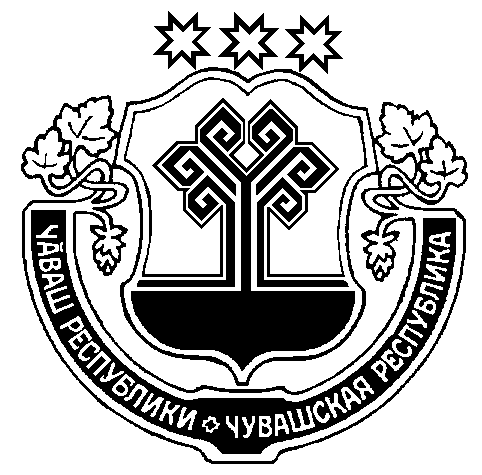 Чувашская РеспубликаАдминистрацияМоргаушского муниципального округаПОСТАНОВЛЕНИЕ28.03.2023 г. № 573с. МоргаушиОтветственный исполнитель Муниципальной программыОтдел строительства, дорожного хозяйства и ЖКХ администрации      Моргаушского муниципального округа Чувашской Республики Соисполнители программыТерриториальные отделы Управления по благоустройству и развитию территорий администрации Моргаушского муниципального округа Чувашской Республики (по согласованию);Отдел имущества и земельных отношений администрации Моргаушского муниципального округа.Подпрограммы Муниципальной  программы«Поддержка строительства жилья в Моргаушском муниципальном округе Чувашской Республики»;«Обеспечение жилыми помещениями детей-сирот и детей,
оставшихся без попечения родителей, лиц из числа детей-сирот и детей, оставшихся без попечения родителей»; «Обеспечение реализации муниципальной программы Моргаушского муниципального округа Чувашской Республики «Обеспечение граждан в Моргаушском муниципальном округе Чувашской Республики доступным и комфортным жильем»Цели Муниципальной программыУлучшение жилищных условий граждан в Моргаушском муниципальном округе Чувашской РеспубликеЗадачи Муниципальной программыПредоставление муниципальной поддержки на приобретение жилья отдельным категориям граждан, в том числе молодым семьям и семьям с детьми.Целевые индикаторы и показатели Муниципальной программыК 2036 году будут достигнуты следующие целевые индикаторы и показатели:объема жилищного строительства  15 тыс. кв. метров в год;количество квадратных метров расселенного аварийного жилищного фонда 0,8 кв.мОбъемы финансирования Муниципальной программы с разбивкой по годам реализации программы- прогнозируемые объемы финансирования мероприятий муниципальной программы в 2023 - 2035  годах составляет  233461,8 тыс. руб.в 2023 году – 42696,4 тыс. рублей;в 2024 году – 19133,6 тыс. рублей;в 2025 году – 19070,2  тыс. рублей;в 2026 -2030 годах – 76280,8 тыс. рублей;в 2031 -2035 годах – 76280,8 тыс. рублейиз них средства:федерального бюджета в 2023 году – 11732,9 тыс. рублей;в 2024 году – 12414,7 тыс. рублей;в 2025 году - 12349,8 тыс. рублей;в 2026 - 2030 годах – 61749 тыс. рублей;в 2031 - 2035 годах – 61749 тыс. рублей;республиканского бюджета Чувашской Республики в 2023 году – 28963,5 тыс. рублей;в 2024 году – 4718,8 тыс. рублей;в 2025 году – 4720,3 тыс. рублей;в 2026 - 2030 годах – 23601,5 тыс. рублей;в 2031 - 2035 годах – 23601,5 тыс. рублей;местных бюджетов в 2023 году -  2000,0 тыс. рублей;в 2024 году – 2000,0 тыс. рублей;в 2025 году – 2000,0 тыс. рублей;в 2026 - 2030 годах – 10000 тыс. рублей;в 2031 - 2035 годах – 10000 тыс. рублей;Объемы финансирования мероприятий подпрограммы подлежатежегодному уточнению исходя из возможностей местного бюджета Моргаушского муниципального округа Чувашской Республики.Ожидаемые результаты реализации Муниципальной программыувеличение ежегодного ввода жилья за счет всех источников финансирования;увеличение общей площади жилых помещений, приходящейся в  среднем на одного жителя;увеличение объема количества выдаваемых ипотечных жилищных кредитов.Цель Муниципальной программыЗадачи Муниципальной программыЦелевые индикаторы и показатели Муниципальной программыУлучшение жилищных условий граждан в Моргаушском муниципальном округе Чувашской Республике путем увеличения объемов ввода жилья и стимулирования спроса на жильепредоставление государственной поддержки на приобретение жилья отдельным категориям граждан, в том числе молодым семьям и семьям с детьмиувеличение объема жилищного строительства№ппЦелевой индикатор и показатель (наименование)Единица измеренияЗначения целевых индикаторов и показателейЗначения целевых индикаторов и показателейЗначения целевых индикаторов и показателейЗначения целевых индикаторов и показателейЗначения целевых индикаторов и показателей№ппЦелевой индикатор и показатель (наименование)Единица измерения2023 год2024 год2025 год2026 - 2030 года2031 - 2035 года12345678Муниципальная программа Моргаушского муниципального округа "Обеспечение граждан в Моргаушском муниципальном округе Чувашской Республике доступным и комфортным жильем"Муниципальная программа Моргаушского муниципального округа "Обеспечение граждан в Моргаушском муниципальном округе Чувашской Республике доступным и комфортным жильем"Муниципальная программа Моргаушского муниципального округа "Обеспечение граждан в Моргаушском муниципальном округе Чувашской Республике доступным и комфортным жильем"Муниципальная программа Моргаушского муниципального округа "Обеспечение граждан в Моргаушском муниципальном округе Чувашской Республике доступным и комфортным жильем"Муниципальная программа Моргаушского муниципального округа "Обеспечение граждан в Моргаушском муниципальном округе Чувашской Республике доступным и комфортным жильем"Муниципальная программа Моргаушского муниципального округа "Обеспечение граждан в Моргаушском муниципальном округе Чувашской Республике доступным и комфортным жильем"Муниципальная программа Моргаушского муниципального округа "Обеспечение граждан в Моргаушском муниципальном округе Чувашской Республике доступным и комфортным жильем"Муниципальная программа Моргаушского муниципального округа "Обеспечение граждан в Моргаушском муниципальном округе Чувашской Республике доступным и комфортным жильем"1.Объем жилищного строительства в годтыс. кв. м15,015,015,015,015,0Подпрограмма "Поддержка строительства жилья в Моргаушском муниципальном округе Чувашской Республике"Подпрограмма "Поддержка строительства жилья в Моргаушском муниципальном округе Чувашской Республике"Подпрограмма "Поддержка строительства жилья в Моргаушском муниципальном округе Чувашской Республике"Подпрограмма "Поддержка строительства жилья в Моргаушском муниципальном округе Чувашской Республике"Подпрограмма "Поддержка строительства жилья в Моргаушском муниципальном округе Чувашской Республике"Подпрограмма "Поддержка строительства жилья в Моргаушском муниципальном округе Чувашской Республике"Подпрограмма "Поддержка строительства жилья в Моргаушском муниципальном округе Чувашской Республике"Подпрограмма "Поддержка строительства жилья в Моргаушском муниципальном округе Чувашской Республике"1.Количество молодых семей, получивших свидетельство о праве на получение социальной выплатысемей21212019192.Общая площадь жилых помещений, приходящаяся в среднем на одного жителякв. м на 1 чел.28,328,729,031,031,03.Количество квадратных метров расселенного аварийного жилищного фондатыс. кв. м0,8хxxxПодпрограмма "Обеспечение жилыми помещениями детей-сирот и детей, оставшихся без попечения родителей, лиц из числа детей-сирот и детей, оставшихся без попечения родителей"Подпрограмма "Обеспечение жилыми помещениями детей-сирот и детей, оставшихся без попечения родителей, лиц из числа детей-сирот и детей, оставшихся без попечения родителей"Подпрограмма "Обеспечение жилыми помещениями детей-сирот и детей, оставшихся без попечения родителей, лиц из числа детей-сирот и детей, оставшихся без попечения родителей"Подпрограмма "Обеспечение жилыми помещениями детей-сирот и детей, оставшихся без попечения родителей, лиц из числа детей-сирот и детей, оставшихся без попечения родителей"Подпрограмма "Обеспечение жилыми помещениями детей-сирот и детей, оставшихся без попечения родителей, лиц из числа детей-сирот и детей, оставшихся без попечения родителей"Подпрограмма "Обеспечение жилыми помещениями детей-сирот и детей, оставшихся без попечения родителей, лиц из числа детей-сирот и детей, оставшихся без попечения родителей"Подпрограмма "Обеспечение жилыми помещениями детей-сирот и детей, оставшихся без попечения родителей, лиц из числа детей-сирот и детей, оставшихся без попечения родителей"Подпрограмма "Обеспечение жилыми помещениями детей-сирот и детей, оставшихся без попечения родителей, лиц из числа детей-сирот и детей, оставшихся без попечения родителей"1.Численность детей-сирот и детей, оставшихся без попечения родителей, лиц из числа детей-сирот и детей, оставшихся без попечения родителей, обеспеченных жилыми помещениями специализированного жилищного фонда по договорам найма специализированных жилых помещенийчеловек999992.Снижение задолженности по обеспечению жилыми помещениями специализированного жилищного фонда по договорам найма специализированных жилых помещений детей-сирот и детей, оставшихся без попечения родителей, лиц из числа детей-сирот и детей, оставшихся без попечения родителей, имеющих и не реализовавших своевременно право на обеспечение такими жилыми помещениями, на начало годапроцентов777773.Проведение ремонта жилых помещений, собственниками которых являются дети-сироты и дети, оставшиеся без попечения родителей, а также лица из числа детей-сирот и детей, оставшихся без попечения родителей, в возрасте от 14 до 23 летединиц01111СтатусНаименование муниципальной программы Моргаушского муниципального округаКод бюджетной классификацииКод бюджетной классификацииИсточники финансированияРасходы по годам, тыс. рублейРасходы по годам, тыс. рублейРасходы по годам, тыс. рублейРасходы по годам, тыс. рублейРасходы по годам, тыс. рублейСтатусНаименование муниципальной программы Моргаушского муниципального округаглавный распорядитель бюджетных средствцелевая статья расходовИсточники финансирования2023202420252026 - 20302031 - 2035123451011121314Муниципальная программа Моргаушского муниципального округа"Обеспечение граждан в Моргаушском муниципальном округе Чувашской Республике доступным и комфортным жильем"903992хвсего42696,419133,619070,276280,876280,8Муниципальная программа Моргаушского муниципального округа"Обеспечение граждан в Моргаушском муниципальном округе Чувашской Республике доступным и комфортным жильем"903А21F1L4970A2201R0820федеральный бюджет11732,912414,712349,86174961749Муниципальная программа Моргаушского муниципального округа"Обеспечение граждан в Моргаушском муниципальном округе Чувашской Республике доступным и комфортным жильем"903А21F112940А21F1L4970A2201R0820A210312980А22011А820республиканский бюджет Чувашской Республики28963,54718,84720,823601,523601,5Муниципальная программа Моргаушского муниципального округа"Обеспечение граждан в Моргаушском муниципальном округе Чувашской Республике доступным и комфортным жильем"903А21F1L4970бюджет Моргаушского муниципального округа Чувашской Республики2000,02000,02000,01000010000Муниципальная программа Моргаушского муниципального округа"Обеспечение граждан в Моргаушском муниципальном округе Чувашской Республике доступным и комфортным жильем"xxвнебюджетные источники0,00,00,00,00,0Подпрограмма"Поддержка строительства жилья в Моргаушском муниципальном округе Чувашской Республике"903хвсего29781,916120,115906,179530,579530,5Подпрограмма"Поддержка строительства жилья в Моргаушском муниципальном округе Чувашской Республике"903А2103L4970федеральный бюджет8891,69431,49217,44608746087Подпрограмма"Поддержка строительства жилья в Моргаушском муниципальном округе Чувашской Республике"903992А2103L4970А210312980А210312940республиканский бюджет Чувашской Республики18890,34688,74688,723443,523443,5Подпрограмма"Поддержка строительства жилья в Моргаушском муниципальном округе Чувашской Республике"903А2103L4970местные бюджеты2000,02000,02000,010000,010000,0Подпрограмма"Поддержка строительства жилья в Моргаушском муниципальном округе Чувашской Республике"xxвнебюджетные источники0,00,00,00,00,0Основное мероприятие 1Реализация отдельных мероприятий регионального проекта "Жилье"xxвсего29781.916120,115906,179530,579530,5Основное мероприятие 1Реализация отдельных мероприятий регионального проекта "Жилье"xA2103L4970федеральный бюджет8891.69431,49217,44608746087Основное мероприятие 1Реализация отдельных мероприятий регионального проекта "Жилье"xA2103L4970A210312980A210312940республиканский бюджет Чувашской Республики18890.34688,74688,723443,523443,5Основное мероприятие 1Реализация отдельных мероприятий регионального проекта "Жилье"xA2103L4970местные бюджеты2000,02000,02000,010000,010000,0Основное мероприятие 1Реализация отдельных мероприятий регионального проекта "Жилье"xxвнебюджетные источники0,00,00,00,00,0Основное мероприятие 2Обеспечение граждан доступным жильем 903хвсего0,00,00,00,00,0Основное мероприятие 2Обеспечение граждан доступным жильем 903xфедеральный бюджет0,00,00,00,00,0Основное мероприятие 2Обеспечение граждан доступным жильем 903А21F302370республиканский бюджет Чувашской Республики0,00,00,00,00,0Основное мероприятие 2Обеспечение граждан доступным жильем 903А21F302370местные бюджеты0,00,00,00,00,0Основное мероприятие 2Обеспечение граждан доступным жильем xxвнебюджетные источники0,00,00,00,00,0Подпрограмма"Обеспечение жилыми помещениями детей-сирот и детей, оставшихся без попечения родителей, лиц из числа детей-сирот и детей, оставшихся без попечения родителей"903хвсего12914,53013,43164,01582015820Подпрограмма"Обеспечение жилыми помещениями детей-сирот и детей, оставшихся без попечения родителей, лиц из числа детей-сирот и детей, оставшихся без попечения родителей"903A2201R0820федеральный бюджет2841,22983,33132,41566215662Подпрограмма"Обеспечение жилыми помещениями детей-сирот и детей, оставшихся без попечения родителей, лиц из числа детей-сирот и детей, оставшихся без попечения родителей"903A2201R0820A22011A820республиканский бюджет Чувашской Республики10073,330,131,6158158Подпрограмма"Обеспечение жилыми помещениями детей-сирот и детей, оставшихся без попечения родителей, лиц из числа детей-сирот и детей, оставшихся без попечения родителей"xxместные бюджеты0,00,00,00,00,0Подпрограмма"Обеспечение жилыми помещениями детей-сирот и детей, оставшихся без попечения родителей, лиц из числа детей-сирот и детей, оставшихся без попечения родителей"xxвнебюджетные источники0,00,00,00,00,0Основное мероприятие 1Обеспечение жилыми помещениями детей-сирот и детей, оставшихся без попечения родителей, лиц из числа детей-сирот и детей, оставшихся без попечения родителей903хвсего12914,53013,43164,01582015820Основное мероприятие 1Обеспечение жилыми помещениями детей-сирот и детей, оставшихся без попечения родителей, лиц из числа детей-сирот и детей, оставшихся без попечения родителей903A2201R0820федеральный бюджет2841,22983,33132,41566215662Основное мероприятие 1Обеспечение жилыми помещениями детей-сирот и детей, оставшихся без попечения родителей, лиц из числа детей-сирот и детей, оставшихся без попечения родителей903A2201R0820A22011A820республиканский бюджет Чувашской Республики10073,330,131,6158158Основное мероприятие 1Обеспечение жилыми помещениями детей-сирот и детей, оставшихся без попечения родителей, лиц из числа детей-сирот и детей, оставшихся без попечения родителейxxместные бюджеты0,00,00,00,00,0Основное мероприятие 1Обеспечение жилыми помещениями детей-сирот и детей, оставшихся без попечения родителей, лиц из числа детей-сирот и детей, оставшихся без попечения родителейxxвнебюджетные источники0,00,00,00,00,0Основное мероприятие 2Формирование списков детей-сирот и детей, оставшихся без попечения родителей, лиц из числа детей-сирот и детей, оставшихся без попечения родителей, которые подлежат обеспечению жилыми помещениями специализированного жилищного фонда по договорам найма специализированных жилых помещенийxxвсего0,00,00,00,00,0Основное мероприятие 2Формирование списков детей-сирот и детей, оставшихся без попечения родителей, лиц из числа детей-сирот и детей, оставшихся без попечения родителей, которые подлежат обеспечению жилыми помещениями специализированного жилищного фонда по договорам найма специализированных жилых помещенийxxфедеральный бюджет0,00,00,00,00,0Основное мероприятие 2Формирование списков детей-сирот и детей, оставшихся без попечения родителей, лиц из числа детей-сирот и детей, оставшихся без попечения родителей, которые подлежат обеспечению жилыми помещениями специализированного жилищного фонда по договорам найма специализированных жилых помещенийxxреспубликанский бюджет Чувашской Республики0,00,00,00,00,0Основное мероприятие 2Формирование списков детей-сирот и детей, оставшихся без попечения родителей, лиц из числа детей-сирот и детей, оставшихся без попечения родителей, которые подлежат обеспечению жилыми помещениями специализированного жилищного фонда по договорам найма специализированных жилых помещенийxxместные бюджеты0,00,00,00,00,0Основное мероприятие 2Формирование списков детей-сирот и детей, оставшихся без попечения родителей, лиц из числа детей-сирот и детей, оставшихся без попечения родителей, которые подлежат обеспечению жилыми помещениями специализированного жилищного фонда по договорам найма специализированных жилых помещенийxxвнебюджетные источники0,00,00,00,00,0Подпрограмма"Обеспечение реализации муниципальной программы Моргаушского муниципального округа "Обеспечение граждан в Моргаушском муниципальном округе Чувашской Республике доступным и комфортным жильем"xxвсего0,00,00,00,00,0Подпрограмма"Обеспечение реализации муниципальной программы Моргаушского муниципального округа "Обеспечение граждан в Моргаушском муниципальном округе Чувашской Республике доступным и комфортным жильем"xxбюджета Моргаушского муниципального округа Чувашской Республики0,00,00,00,00,0Ответственный исполнитель подпрограммы-Отдел строительства, дорожного хозяйства и ЖКХЦель подпрограммы-создание условий, обеспечивающих доступность жилья для граждан в Моргаушском муниципальном округе Чувашской РеспубликеЗадачи подпрограммы-повышение уровня обеспеченности населения жильем путем развития направлений строительства жилья, доступного для широких слоев населения, включая строительство арендного жилья;формирование условий для стимулирования инвестиционной активности в жилищном строительстве, в первую очередь в части реализации проектов комплексной застройки территорий со снижением себестоимости строительства жилья путем создания объектов инженерной, транспортной и социальной инфраструктуры за счет инвестиций, не входящих в стоимость жилья;ежегодное увеличение объема расселенного аварийного жилищного фонда;строительство объектов инженерной инфраструктуры на земельных участках,  предоставленных многодетным семьям для индивидуального жилищного строительстваЦелевые индикаторы и показатели подпрограммы-к 2036 году будут достигнуты следующие целевые индикаторы и показатели:количество молодых семей, получивших свидетельство о праве на получение социальной выплаты, - 19 семей;общая площадь жилых помещений, приходящаяся в среднем на одного жителя, - 33,0 кв. м;Количество квадратных метров расселенного аварийного жилищного фонда - 0,8 кв.мОбъемы финансирования подпрограммы с разбивкой по годам реализации подпрограммы-общий объем финансирования подпрограммы в 2023 - 2035 годах составляет 220869,1 тыс. рублей, в том числе средства:в 2023 году – 29781,9 тыс. рублей;в 2024 году – 16120,1 тыс. рублей;в 2025 году – 15906,1 тыс. рублей;в 2026 - 2030 годах – 79530,5 тыс. рублей;в 2031 - 2035 годах - 79530,5 тыс. рублей;из них средства:федерального бюджета в 2023 году - 8891,6 тыс. рублей;в 2024 году - 9431,4 тыс. рублей;в 2025 году - 9217,4 тыс. рублей;в 2026 - 2030 годах - 46087 тыс. рублей;в 2031 - 2035 годах - 46087 тыс. рублей;республиканского бюджета Чувашской Республики в 2023 году – 18890,3 тыс. рублей;в 2024 году – 4688,7 тыс. рублей;в 2025 году – 4688,7 тыс. рублей;в 2026 - 2030 годах –23443,5 тыс. рублей;в 2031 - 2035 годах – 23443,5 тыс. рублей;бюджет Моргаушского района Чувашской Республикив 2023 году - 2000,0 тыс. рублей;в 2024 году - 2000,0 тыс. рублей;в 2025 году - 2000,0 тыс. рублей;в 2026 - 2030 годах – 10000,0 тыс. рублей;в 2031 - 2035 годах – 10000,0 тыс. рублей;внебюджетных источников в 2023 году - 0,0 тыс. рублей;в 2024 году - 0,0 тыс. рублей;в 2025 году - 0,0 тыс. рублей;в 2026 - 2030 годах - 0,0 тыс. рублей;в 2031 - 2035 годах - 0,0 тыс. рублей.Объемы финансирования мероприятий подпрограммы подлежат ежегодному уточнению исходя из возможностей бюджета Моргаушского муниципального округа Чувашской РеспубликиОжидаемые результаты реализации подпрограммы-улучшение жилищных условий граждан в Моргаушском  муниципальном округе Чувашской Республике;выполнение государственных обязательств по обеспечению жильем отдельных категорий граждан, установленных федеральным законодательством.СтатусНаименование подпрограммы муниципальной программы Моргаушского муниципального округа Чувашской Республики (основного мероприятия, мероприятия)Код бюджетной классификацииКод бюджетной классификацииИсточники финансированияРасходы по годам, тыс. рублейРасходы по годам, тыс. рублейРасходы по годам, тыс. рублейРасходы по годам, тыс. рублейРасходы по годам, тыс. рублейСтатусНаименование подпрограммы муниципальной программы Моргаушского муниципального округа Чувашской Республики (основного мероприятия, мероприятия)главный распорядитель бюджетных средствцелевая статья расходовИсточники финансирования2023202420252026 - 20302031 - 20351256789101112Подпрограмма"Поддержка строительства жилья в Моргаушском муниципальном округе Чувашской Республике"903хвсего29781,916120,115906,179530,579530,5903А2103L4970федеральный бюджет8891,69431,49217,44608746087903992А2103L4970А210312980А210312940республиканский бюджет Чувашской Республики18890,34688,74688,723443,523443,5903А2103L4970местные бюджеты2000,02000,02000,010000,010000,0xxвнебюджетные источники0,00,00,00,00,0Цель "Создание условий, обеспечивающих доступность жилья для граждан в Моргаушском муниципальном округе  Чувашской Республике"Цель "Создание условий, обеспечивающих доступность жилья для граждан в Моргаушском муниципальном округе  Чувашской Республике"Цель "Создание условий, обеспечивающих доступность жилья для граждан в Моргаушском муниципальном округе  Чувашской Республике"Цель "Создание условий, обеспечивающих доступность жилья для граждан в Моргаушском муниципальном округе  Чувашской Республике"Цель "Создание условий, обеспечивающих доступность жилья для граждан в Моргаушском муниципальном округе  Чувашской Республике"Цель "Создание условий, обеспечивающих доступность жилья для граждан в Моргаушском муниципальном округе  Чувашской Республике"Цель "Создание условий, обеспечивающих доступность жилья для граждан в Моргаушском муниципальном округе  Чувашской Республике"Цель "Создание условий, обеспечивающих доступность жилья для граждан в Моргаушском муниципальном округе  Чувашской Республике"Цель "Создание условий, обеспечивающих доступность жилья для граждан в Моргаушском муниципальном округе  Чувашской Республике"Цель "Создание условий, обеспечивающих доступность жилья для граждан в Моргаушском муниципальном округе  Чувашской Республике"Основное мероприятие 1Реализация отдельных мероприятий регионального проекта "Жилье"xxвсего29781.916120,115906,179530,579530,5Основное мероприятие 1xA2103L4970федеральный бюджет8891.69431,49217,44608746087Основное мероприятие 1xA2103L4970A210312980A210312940республиканский бюджет Чувашской Республики18890.34688,74688,723443,523443,5Основное мероприятие 1xA2103L4970местные бюджеты2000,02000,02000,010000,010000,0Основное мероприятие 1xxвнебюджетные источники0,00,00,00,00,0Целевой индикатор и показатель муниципальной программы, подпрограммы, увязанные с основными мероприятиямиКоличество молодых семей, получивших свидетельство о праве на получение социальной выплаты, семейКоличество молодых семей, получивших свидетельство о праве на получение социальной выплаты, семейКоличество молодых семей, получивших свидетельство о праве на получение социальной выплаты, семейКоличество молодых семей, получивших свидетельство о праве на получение социальной выплаты, семей2121201919Целевой индикатор и показатель муниципальной программы, подпрограммы, увязанные с основными мероприятиямиОбщая площадь жилых помещений, приходящаяся в среднем на одного жителя, кв. метров на конец годаОбщая площадь жилых помещений, приходящаяся в среднем на одного жителя, кв. метров на конец годаОбщая площадь жилых помещений, приходящаяся в среднем на одного жителя, кв. метров на конец годаОбщая площадь жилых помещений, приходящаяся в среднем на одного жителя, кв. метров на конец года28,328,729,031,031,0Мероприятие 1.1Обеспечение жильем молодых семей в рамках основного мероприятия "Обеспечение жильем молодых семей" государственной программы Российской Федерации "Обеспечение доступным и комфортным жильем и коммунальными услугами граждан Российской Федерации"xxвсего29781.916120,115906,179530,579530,5Мероприятие 1.1Обеспечение жильем молодых семей в рамках основного мероприятия "Обеспечение жильем молодых семей" государственной программы Российской Федерации "Обеспечение доступным и комфортным жильем и коммунальными услугами граждан Российской Федерации"xA2103L4970федеральный бюджет8891.69431,49217,44608746087Мероприятие 1.1Обеспечение жильем молодых семей в рамках основного мероприятия "Обеспечение жильем молодых семей" государственной программы Российской Федерации "Обеспечение доступным и комфортным жильем и коммунальными услугами граждан Российской Федерации"xA2103L4970A210312980A210312940республиканский бюджет Чувашской Республики18890.34688,74688,723443,523443,5Мероприятие 1.1Обеспечение жильем молодых семей в рамках основного мероприятия "Обеспечение жильем молодых семей" государственной программы Российской Федерации "Обеспечение доступным и комфортным жильем и коммунальными услугами граждан Российской Федерации"xA2103L4970местные бюджеты2000,02000,02000,010000,010000,0Мероприятие 1.1Обеспечение жильем молодых семей в рамках основного мероприятия "Обеспечение жильем молодых семей" государственной программы Российской Федерации "Обеспечение доступным и комфортным жильем и коммунальными услугами граждан Российской Федерации"xxвнебюджетные источники0,00,00,00,00,0Мероприятие 1.2Обеспечение жилыми помещениями по договорам социального найма категорий граждан, указанных в пункте 3 части 1 статьи 11 Закона Чувашской Республики от 17 октября 2005 г. N 42 "О регулировании жилищных отношений" и состоящих на учете в качестве нуждающихся в жилых помещенияхххвсего0,00,00,00,00,0Мероприятие 1.2Обеспечение жилыми помещениями по договорам социального найма категорий граждан, указанных в пункте 3 части 1 статьи 11 Закона Чувашской Республики от 17 октября 2005 г. N 42 "О регулировании жилищных отношений" и состоящих на учете в качестве нуждающихся в жилых помещенияхxxфедеральный бюджет0,00,00,00,00,0Мероприятие 1.2Обеспечение жилыми помещениями по договорам социального найма категорий граждан, указанных в пункте 3 части 1 статьи 11 Закона Чувашской Республики от 17 октября 2005 г. N 42 "О регулировании жилищных отношений" и состоящих на учете в качестве нуждающихся в жилых помещениях903А21F112940республиканский бюджет Чувашской Республики0,00,00,00,00,0Мероприятие 1.2Обеспечение жилыми помещениями по договорам социального найма категорий граждан, указанных в пункте 3 части 1 статьи 11 Закона Чувашской Республики от 17 октября 2005 г. N 42 "О регулировании жилищных отношений" и состоящих на учете в качестве нуждающихся в жилых помещенияхxxместные бюджеты0,00,00,00,00,0Мероприятие 1.2Обеспечение жилыми помещениями по договорам социального найма категорий граждан, указанных в пункте 3 части 1 статьи 11 Закона Чувашской Республики от 17 октября 2005 г. N 42 "О регулировании жилищных отношений" и состоящих на учете в качестве нуждающихся в жилых помещенияхxxвнебюджетные источники0,00,00,00,00,0Мероприятие 1.3Осуществление государственных полномочий Чувашской Республики по ведению учета граждан, нуждающихся в жилых помещениях и имеющих право на государственную поддержку за счет средств республиканского бюджета Чувашской Республики на строительство (приобретение) жилых помещений, регистрации и учету граждан, имеющих право на получение социальных выплат для приобретения жилья в связи с переселением из районов Крайнего Севера и приравненных к ним местностей, по расчету и предоставлению муниципальными районами субвенций бюджетам поселений для осуществления указанных государственных полномочий и полномочий по ведению учета граждан, проживающих в сельской местности, нуждающихся в жилых помещениях и имеющих право на государственную поддержку в форме социальных выплат на строительство (приобретение) жилых помещений в сельской местности в рамках устойчивого развития сельских территорийxхвсего0,00,00,00,00,0Мероприятие 1.3Осуществление государственных полномочий Чувашской Республики по ведению учета граждан, нуждающихся в жилых помещениях и имеющих право на государственную поддержку за счет средств республиканского бюджета Чувашской Республики на строительство (приобретение) жилых помещений, регистрации и учету граждан, имеющих право на получение социальных выплат для приобретения жилья в связи с переселением из районов Крайнего Севера и приравненных к ним местностей, по расчету и предоставлению муниципальными районами субвенций бюджетам поселений для осуществления указанных государственных полномочий и полномочий по ведению учета граждан, проживающих в сельской местности, нуждающихся в жилых помещениях и имеющих право на государственную поддержку в форме социальных выплат на строительство (приобретение) жилых помещений в сельской местности в рамках устойчивого развития сельских территорийxxфедеральный бюджет0,00,00,00,00,0Мероприятие 1.3Осуществление государственных полномочий Чувашской Республики по ведению учета граждан, нуждающихся в жилых помещениях и имеющих право на государственную поддержку за счет средств республиканского бюджета Чувашской Республики на строительство (приобретение) жилых помещений, регистрации и учету граждан, имеющих право на получение социальных выплат для приобретения жилья в связи с переселением из районов Крайнего Севера и приравненных к ним местностей, по расчету и предоставлению муниципальными районами субвенций бюджетам поселений для осуществления указанных государственных полномочий и полномочий по ведению учета граждан, проживающих в сельской местности, нуждающихся в жилых помещениях и имеющих право на государственную поддержку в форме социальных выплат на строительство (приобретение) жилых помещений в сельской местности в рамках устойчивого развития сельских территорий903A21F112980республиканский бюджет Чувашской Республики0,00,00,00,00,0Мероприятие 1.3Осуществление государственных полномочий Чувашской Республики по ведению учета граждан, нуждающихся в жилых помещениях и имеющих право на государственную поддержку за счет средств республиканского бюджета Чувашской Республики на строительство (приобретение) жилых помещений, регистрации и учету граждан, имеющих право на получение социальных выплат для приобретения жилья в связи с переселением из районов Крайнего Севера и приравненных к ним местностей, по расчету и предоставлению муниципальными районами субвенций бюджетам поселений для осуществления указанных государственных полномочий и полномочий по ведению учета граждан, проживающих в сельской местности, нуждающихся в жилых помещениях и имеющих право на государственную поддержку в форме социальных выплат на строительство (приобретение) жилых помещений в сельской местности в рамках устойчивого развития сельских территорийxxместные бюджеты0,00,00,00,00,0Мероприятие 1.3Осуществление государственных полномочий Чувашской Республики по ведению учета граждан, нуждающихся в жилых помещениях и имеющих право на государственную поддержку за счет средств республиканского бюджета Чувашской Республики на строительство (приобретение) жилых помещений, регистрации и учету граждан, имеющих право на получение социальных выплат для приобретения жилья в связи с переселением из районов Крайнего Севера и приравненных к ним местностей, по расчету и предоставлению муниципальными районами субвенций бюджетам поселений для осуществления указанных государственных полномочий и полномочий по ведению учета граждан, проживающих в сельской местности, нуждающихся в жилых помещениях и имеющих право на государственную поддержку в форме социальных выплат на строительство (приобретение) жилых помещений в сельской местности в рамках устойчивого развития сельских территорийx xвнебюджетные источники0,00,00,00,00,0Ответственный исполнитель подпрограммы-Отдел строительства, дорожного хозяйства и ЖКХ администрации Моргаушского муниципального округа, Отдел имущества и земельных отношений администрации Моргаушского муниципального округа.Цель подпрограммы-обеспечение гарантий в решении жилищной проблемы детей-сирот и детей, оставшихся без попечения родителей, лиц из числа детей-сирот и детей, оставшихся без попечения родителей, проживающих на территории Моргаушского муниципального округа Чувашской РеспубликиЗадачи подпрограммы-предоставление благоустроенных жилых помещений специализированного жилищного фонда по договорам найма специализированных жилых помещений (далее - специализированные жилые помещения) детям-сиротам и детям, оставшимся без попечения родителей, лицам из числа детей-сирот и детей, оставшихся без попечения родителей, которые не являются нанимателями жилых помещений по договорам социального найма или членами семьи нанимателя жилого помещения по договору социального найма либо собственниками жилых помещений, а также детям-сиротам и детям, оставшимся без попечения родителей, лицам из числа детей-сирот и детей, оставшихся без попечения родителей, которые являются нанимателями жилых помещений по договорам социального найма или членами семьи нанимателя жилого помещения по договору социального найма либо собственниками жилых помещений, в случае, если их проживание в ранее занимаемых жилых помещениях признается невозможным;проведение ремонта жилых помещений, собственниками которых являются дети-сироты и дети, оставшиеся без попечения родителей, а также лица из числа детей-сирот и детей, оставшихся без попечения родителей, в возрасте от 14 до 23 лет;формирование списков детей-сирот и детей, оставшихся без попечения родителей, лиц из числа детей-сирот и детей, оставшихся без попечения родителей, которые подлежат обеспечению специализированными жилыми помещениямиЦелевые индикаторы и показатели подпрограммы-численность детей-сирот и детей, оставшихся без попечения родителей, лиц из числа детей-сирот и детей, оставшихся без попечения родителей, обеспеченных специализированными жилыми помещениями;проведение ремонта жилых помещений, собственниками которых являются дети-сироты и дети, оставшиеся без попечения родителей, а также лица из числа детей-сирот и детей, оставшихся без попечения родителей, в возрасте от 14 до 23 лет;снижение задолженности по обеспечению специализированными жилыми помещениями детей-сирот и детей, оставшихся без попечения родителей, лиц из числа детей-сирот и детей, оставшихся без попечения родителей, имеющих и не реализовавших своевременно право на обеспечение специализированными жилыми помещениямиСрок реализации подпрограммы-2023 - 2035 годыОбъемы финансирования подпрограммы с разбивкой по годам реализации подпрограммы-Общий объем финансирования подпрограммы в 2022 - 2035 годах составляет 50731,9 тыс. рублей, в том числе:в 2023 году – 12914,5 тыс. рублей;в 2024 году – 3013,4 тыс. рублей;в 2025 году – 3164,0тыс. рублей;в 2026 - 2030 годах – 15820,0 тыс. рублей;в 2031 - 2035 годах - 15820,0 тыс. рублей;из них средства:федерального бюджета в 2023 году – 2841,2 тыс. рублей;в 2024 году – 2983,3 тыс. рублей;в 2025 году – 3132,4 тыс. рублей;в 2026 - 2030 годах – 15662,0 тыс. рублей;в 2031 - 2035 годах – 15662,0 тыс. рублей;республиканского бюджета Чувашской Республикив 2023 году – 10073,3 тыс. рублей;в 2024 году – 30,1 тыс. рублей;в 2025 году – 31,6 тыс. рублей;в 2026 - 2030 годах – 158,0 тыс. рублей;в 2031 - 2035 годах – 158,0 тыс. рублей.бюджета Моргаушского муниципального округа Чувашской Республикив 2023 году – 0,0 тыс. рублей;в 2024 году – 0,0 тыс. рублей;в 2025 году – 0,0 тыс. рублей;в 2026 - 2030 годах – 0,0 тыс. рублей;в 2031 - 2035 годах – 0,0 тыс. рублей.Объемы бюджетных ассигнований уточняются ежегодно при формировании бюджета Моргаушского муниципального округа Чувашской Республики на очередной финансовый год и плановый периодОжидаемые результаты реализации подпрограммы-обеспечение специализированными жилыми помещениями детей-сирот и детей, оставшихся без попечения родителей, лиц из числа детей-сирот и детей, оставшихся без попечения родителей;проведение ремонта жилых помещений, собственниками которых являются дети-сироты и дети, оставшиеся без попечения родителей, а также лица из числа детей-сирот и детей, оставшихся без попечения родителей, в возрасте от 14 до 23 лет;учет детей-сирот и детей, оставшихся без попечения родителей, лиц из числа детей-сирот и детей, оставшихся без попечения родителей, которые подлежат обеспечению специализированными жилыми помещениями.СтатусНаименование подпрограммы муниципальной программы Моргаушского муниципального округа Чувашской Республики (основного мероприятия, мероприятия)Код бюджетной классификацииКод бюджетной классификацииИсточники финансированияРасходы по годам, тыс. рублейРасходы по годам, тыс. рублейРасходы по годам, тыс. рублейРасходы по годам, тыс. рублейРасходы по годам, тыс. рублейСтатусНаименование подпрограммы муниципальной программы Моргаушского муниципального округа Чувашской Республики (основного мероприятия, мероприятия)главный распорядитель бюджетных средствцелевая статья расходовИсточники финансирования2023202420252026 - 20302031 - 20351256789101112Подпрограмма"Обеспечение жилыми помещениями детей-сирот и детей, оставшихся без попечения родителей, лиц из числа детей-сирот и детей, оставшихся без попечения родителей"903хвсего12914,53013,43164,01582015820Подпрограмма"Обеспечение жилыми помещениями детей-сирот и детей, оставшихся без попечения родителей, лиц из числа детей-сирот и детей, оставшихся без попечения родителей"903A2201R0820федеральный бюджет2841,22983,33132,41566215662Подпрограмма"Обеспечение жилыми помещениями детей-сирот и детей, оставшихся без попечения родителей, лиц из числа детей-сирот и детей, оставшихся без попечения родителей"903A2201R0820A22011A820республиканский бюджет Чувашской Республики10073,330,131,6158158Подпрограмма"Обеспечение жилыми помещениями детей-сирот и детей, оставшихся без попечения родителей, лиц из числа детей-сирот и детей, оставшихся без попечения родителей"xxместные бюджеты0,00,00,00,00,0Подпрограмма"Обеспечение жилыми помещениями детей-сирот и детей, оставшихся без попечения родителей, лиц из числа детей-сирот и детей, оставшихся без попечения родителей"xxвнебюджетные источники0,00,00,00,00,0Цель "Обеспечение государственных гарантий в решении жилищной проблемы детей-сирот и детей, оставшихся без попечения родителей, лиц из числа детей-сирот и детей, оставшихся без попечения родителей, проживающих на территории Моргаушского муниципального округа Чувашской Республики"Цель "Обеспечение государственных гарантий в решении жилищной проблемы детей-сирот и детей, оставшихся без попечения родителей, лиц из числа детей-сирот и детей, оставшихся без попечения родителей, проживающих на территории Моргаушского муниципального округа Чувашской Республики"Цель "Обеспечение государственных гарантий в решении жилищной проблемы детей-сирот и детей, оставшихся без попечения родителей, лиц из числа детей-сирот и детей, оставшихся без попечения родителей, проживающих на территории Моргаушского муниципального округа Чувашской Республики"Цель "Обеспечение государственных гарантий в решении жилищной проблемы детей-сирот и детей, оставшихся без попечения родителей, лиц из числа детей-сирот и детей, оставшихся без попечения родителей, проживающих на территории Моргаушского муниципального округа Чувашской Республики"Цель "Обеспечение государственных гарантий в решении жилищной проблемы детей-сирот и детей, оставшихся без попечения родителей, лиц из числа детей-сирот и детей, оставшихся без попечения родителей, проживающих на территории Моргаушского муниципального округа Чувашской Республики"Цель "Обеспечение государственных гарантий в решении жилищной проблемы детей-сирот и детей, оставшихся без попечения родителей, лиц из числа детей-сирот и детей, оставшихся без попечения родителей, проживающих на территории Моргаушского муниципального округа Чувашской Республики"Цель "Обеспечение государственных гарантий в решении жилищной проблемы детей-сирот и детей, оставшихся без попечения родителей, лиц из числа детей-сирот и детей, оставшихся без попечения родителей, проживающих на территории Моргаушского муниципального округа Чувашской Республики"Цель "Обеспечение государственных гарантий в решении жилищной проблемы детей-сирот и детей, оставшихся без попечения родителей, лиц из числа детей-сирот и детей, оставшихся без попечения родителей, проживающих на территории Моргаушского муниципального округа Чувашской Республики"Цель "Обеспечение государственных гарантий в решении жилищной проблемы детей-сирот и детей, оставшихся без попечения родителей, лиц из числа детей-сирот и детей, оставшихся без попечения родителей, проживающих на территории Моргаушского муниципального округа Чувашской Республики"Цель "Обеспечение государственных гарантий в решении жилищной проблемы детей-сирот и детей, оставшихся без попечения родителей, лиц из числа детей-сирот и детей, оставшихся без попечения родителей, проживающих на территории Моргаушского муниципального округа Чувашской Республики"Основное мероприятие 1Обеспечение жилыми помещениями детей-сирот и детей, оставшихся без попечения родителей, лиц из числа детей-сирот и детей, оставшихся без попечения родителей903хвсего12914,53013,43164,01582015820Основное мероприятие 1Обеспечение жилыми помещениями детей-сирот и детей, оставшихся без попечения родителей, лиц из числа детей-сирот и детей, оставшихся без попечения родителей903A2201R0820федеральный бюджет2841,22983,33132,41566215662Основное мероприятие 1Обеспечение жилыми помещениями детей-сирот и детей, оставшихся без попечения родителей, лиц из числа детей-сирот и детей, оставшихся без попечения родителей903A2201R0820A22011A820республиканский бюджет Чувашской Республики10073,330,131,6158158Основное мероприятие 1Обеспечение жилыми помещениями детей-сирот и детей, оставшихся без попечения родителей, лиц из числа детей-сирот и детей, оставшихся без попечения родителейxxместные бюджеты0,00,00,00,00,0Основное мероприятие 1Обеспечение жилыми помещениями детей-сирот и детей, оставшихся без попечения родителей, лиц из числа детей-сирот и детей, оставшихся без попечения родителейxxвнебюджетные источники0,00,00,00,00,0Целевые индикаторы и показатели подпрограммы, связанные с основным мероприятием 1Численность детей-сирот и детей, оставшихся без попечения родителей, лиц из числа детей-сирот и детей, оставшихся без попечения родителей, обеспеченных               специализированными жилыми помещениями, человекЧисленность детей-сирот и детей, оставшихся без попечения родителей, лиц из числа детей-сирот и детей, оставшихся без попечения родителей, обеспеченных               специализированными жилыми помещениями, человекЧисленность детей-сирот и детей, оставшихся без попечения родителей, лиц из числа детей-сирот и детей, оставшихся без попечения родителей, обеспеченных               специализированными жилыми помещениями, человекЧисленность детей-сирот и детей, оставшихся без попечения родителей, лиц из числа детей-сирот и детей, оставшихся без попечения родителей, обеспеченных               специализированными жилыми помещениями, человек99999Целевые индикаторы и показатели подпрограммы, связанные с основным мероприятием 1Проведение ремонта жилых помещений, собственниками которых являются дети-сироты и дети, оставшиеся без попечения родителей, а также лица из числа детей-сирот и детей, оставшихся без попечения родителей, в возрасте от 14 до 23 лет, ед.Проведение ремонта жилых помещений, собственниками которых являются дети-сироты и дети, оставшиеся без попечения родителей, а также лица из числа детей-сирот и детей, оставшихся без попечения родителей, в возрасте от 14 до 23 лет, ед.Проведение ремонта жилых помещений, собственниками которых являются дети-сироты и дети, оставшиеся без попечения родителей, а также лица из числа детей-сирот и детей, оставшихся без попечения родителей, в возрасте от 14 до 23 лет, ед.Проведение ремонта жилых помещений, собственниками которых являются дети-сироты и дети, оставшиеся без попечения родителей, а также лица из числа детей-сирот и детей, оставшихся без попечения родителей, в возрасте от 14 до 23 лет, ед.11111Целевые индикаторы и показатели подпрограммы, связанные с основным мероприятием 1Снижение задолженности по обеспечению жилыми помещениями специализированного жилищного фонда по договорам найма специализированных жилых помещений детей-сирот и детей, оставшихся без попечения родителей, лиц из числа детей-сирот и детей, оставшихся без попечения родителей, имеющих и не реализовавших своевременно право на обеспечение такими жилыми помещениямиСнижение задолженности по обеспечению жилыми помещениями специализированного жилищного фонда по договорам найма специализированных жилых помещений детей-сирот и детей, оставшихся без попечения родителей, лиц из числа детей-сирот и детей, оставшихся без попечения родителей, имеющих и не реализовавших своевременно право на обеспечение такими жилыми помещениямиСнижение задолженности по обеспечению жилыми помещениями специализированного жилищного фонда по договорам найма специализированных жилых помещений детей-сирот и детей, оставшихся без попечения родителей, лиц из числа детей-сирот и детей, оставшихся без попечения родителей, имеющих и не реализовавших своевременно право на обеспечение такими жилыми помещениямиСнижение задолженности по обеспечению жилыми помещениями специализированного жилищного фонда по договорам найма специализированных жилых помещений детей-сирот и детей, оставшихся без попечения родителей, лиц из числа детей-сирот и детей, оставшихся без попечения родителей, имеющих и не реализовавших своевременно право на обеспечение такими жилыми помещениями77777Основное мероприятие 2Формирование списков детей-сирот и детей, оставшихся без попечения родителей, лиц из числа детей-сирот и детей, оставшихся без попечения родителей, которые подлежат обеспечению жилыми помещениями специализированного жилищного фонда по договорам найма специализированных жилых помещенийxxвсего0,00,00,00,00,0Основное мероприятие 2Формирование списков детей-сирот и детей, оставшихся без попечения родителей, лиц из числа детей-сирот и детей, оставшихся без попечения родителей, которые подлежат обеспечению жилыми помещениями специализированного жилищного фонда по договорам найма специализированных жилых помещенийxxфедеральный бюджет0,00,00,00,00,0Основное мероприятие 2Формирование списков детей-сирот и детей, оставшихся без попечения родителей, лиц из числа детей-сирот и детей, оставшихся без попечения родителей, которые подлежат обеспечению жилыми помещениями специализированного жилищного фонда по договорам найма специализированных жилых помещенийxxреспубликанский бюджет Чувашской Республики0,00,00,00,00,0Основное мероприятие 2Формирование списков детей-сирот и детей, оставшихся без попечения родителей, лиц из числа детей-сирот и детей, оставшихся без попечения родителей, которые подлежат обеспечению жилыми помещениями специализированного жилищного фонда по договорам найма специализированных жилых помещенийxxместные бюджеты0,00,00,00,00,0Основное мероприятие 2Формирование списков детей-сирот и детей, оставшихся без попечения родителей, лиц из числа детей-сирот и детей, оставшихся без попечения родителей, которые подлежат обеспечению жилыми помещениями специализированного жилищного фонда по договорам найма специализированных жилых помещенийxxвнебюджетные источники0,00,00,00,00,0